Name: ______________________ Date: ________________ Period:__________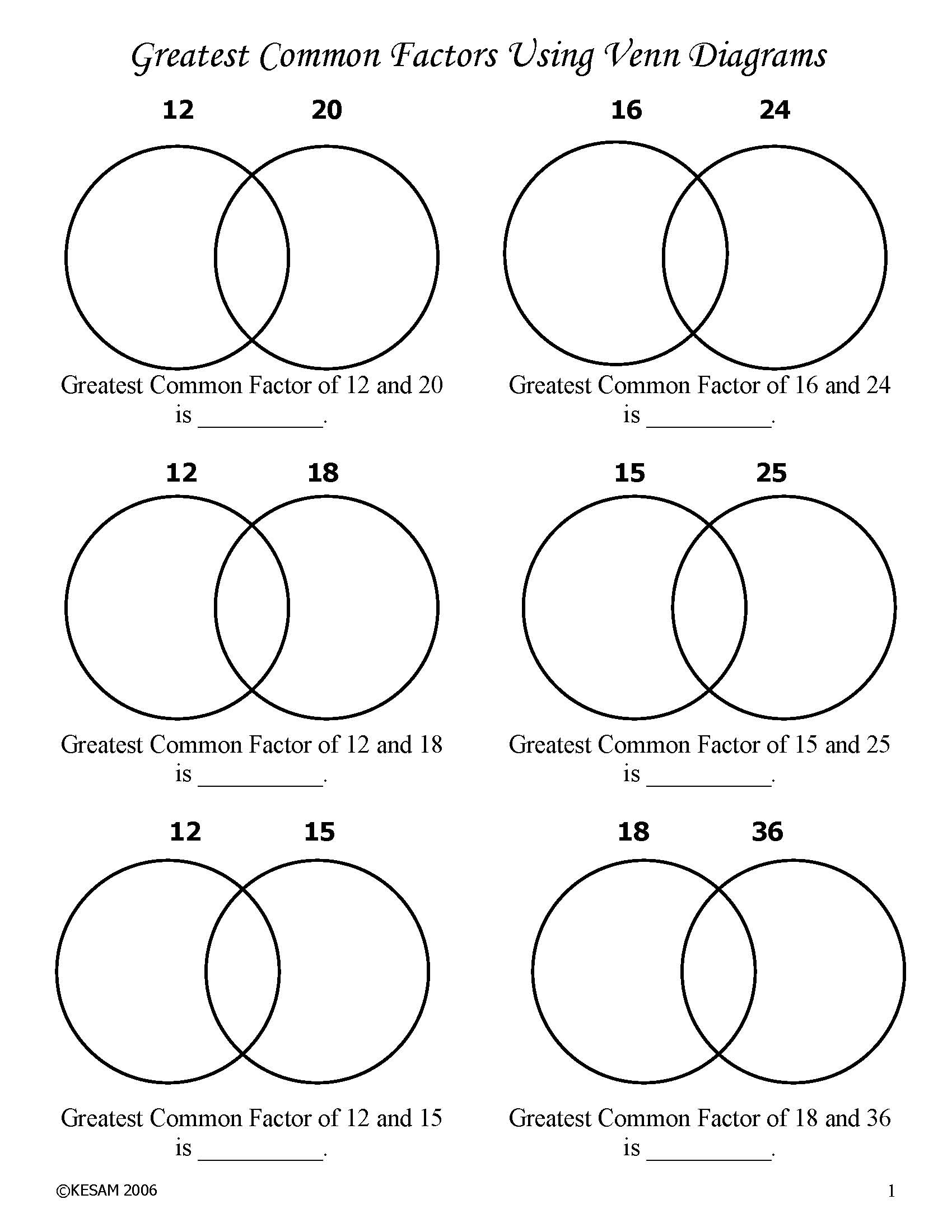 http://kesammath.com/downloads/greatest-common-factors-using-venn-diagrams/Least Common Multiple Notes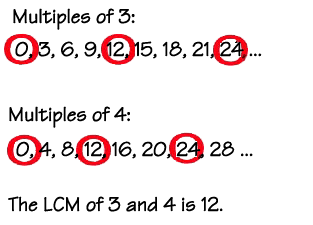 Find the least common multiple for:80 and 460 and 1054 and 512 and 24